1.	Post Applied for:			______________________________________            (ii)	Campus:		Main Campus	Other Campus: _________________     (Please specify)(iii)	Nature of Appointment:		BPS		Other: ___________(iv)	Applying on Quota:		No / Yes: (if yes: Disabled,   Minority)2.	Personal Information:(i) Full Name (Block letters): 		________________________________________________________________________(ii) Father’s Name (Block letters):		________________________________________________________________________(iii) Marital Status : _____________		(iv) Gender : ___________		(v) Religion : ______________(vi)(a) Permanent Address:______________________________________________________________________________________________________________________________________________________________________________________________________	Contact No.: _____________________	Mobile: _________________	Landline:_________________		E-mail: ______________________(b) Mailing Address (if different from the permanent address):______________________________________________________________________________________________________________________________________________________________________________________________________	Contact No.: _____________________	(vii)Date of Birth (dd/mm/yyyy): ____/____/________	(viii) Age (on Closing Date):  ____ /____ /_________ 3.	Educational Qualifications:(ii)  Professional Qualifications / Trainings: (use extra sheet if required)(vi) Academic & Sports Distinctions:___________________________________________________________________________________________________________________________________________________________________________________________________________________________________________________________________________________________________________________________________________________________________________(v)Languages Proficiency (Very Good, Good, Fair):4.	Employment Record and Experience (Starting from recent one):5.	Other Information:(i) 	Membership/ Fellowship of Professional Bodies: (Give the name and nature of memberships or offices held)___________________________________________________________________________________________________________________________________________________________________________________________________________________________________________________________________________________________________________________________________________________(ii)	Foreign Visits: Official / Personal (Starting from the recent one):(iii) 	Are you suffering from any physical disability? 			Yes / No		If Yes, Specify: 	__________________________________________________ (attach certificate)(iv)  	Have you ever been convicted from any court of law			Yes / No.		If Yes, Specify: 	__________________________________________________  (v)	Is any inquiry or disciplinary proceeding currently pending / undergoing against you?							Yes / No(vi) 	Have you obtained NOC / Permission from your presentemployer to apply for this post (if yes please attach evidence):	Yes / No__________________________________________________________________________  (vii) 	If you are under liability to repay money to any institution or person, please state the particulars:_____________________________________________________________________________________________(viii) 	Give names and addresses of at least two references:__________________________________________________________________________________________________________________________________________(ix) 	List of Documents Attached (original or attested copies):DECLARATIONSGeneral Declaration:I hereby solemnly declare that all the information given in this Application & Biodata Form is true & correct to the best of my knowledge & belief. Moreover, the documents (testimonials, degrees, diplomas, experience certificates etc…) attached alongwith are valid and authentic. I have read the instructions carefully and will be responsible if any of the information / document, provided by me, is proved wrong, at any stage of my employment. Date: _______________						Signature of the Applicant: ___________________INSTRUCTIONSIn continuation to the instructions mentioned in the advertisement: -This form must be accompanied by an updated CV, 3 recent attested passport size photographs, original demand draft and attested copies of educational testimonials, experience certificates and other such documents, as per information provided in the application form. Incomplete applications or the applications received after the due date will not be entertained.Those already in service should submit applications Through Proper Channel (by filling the attached proforma), within the due date, as mentioned in the Advertisement.The University reserves the right not to fill any vacancy, increase or decrease the number of positions, consider any applicant for appointment in a lower grade or on any other position, without assigning any reason.Additional sheets may be attached where space in columns is insufficient.The information provided in Section 4 may be used for evaluation to grant the Advance Increments, in the cases of Assistant Professor, Associate Professor and Professor under Tenure Track System. However, the Selection Board / Higher Education Commission shall be the final authorities to grant or not to grant advance increment to any candidate.The information provided in the Application / Biodata form must be accompanied with attested copies of relevant documents / evidences. No claim will be accepted without provision of valid evidence. In case a candidate is not selected for the post applied for, he/she may take his/her published work material back from the concerned branch of the Registrar’s Office within six months of the meeting of the Syndicate, as per University policy, if he/she so desires. Upon expiry of period of six months, such applications alongwith the copies of testimonials and publications etc... would be destroyed.The applications complete in all respects should be submitted in triplicate (three copies). ----------------------------------------------------------------------------------ReceiptName of Applicant: ______________________________ 			Post Applied for: _________________________Diary#:      ______________ Diary Date: ____________					Signature of Official: _____________________Departmental Permission Certificate(To be submitted by the candidate, serving in Government, Semi-Government or Autonomous body other than Government College University, Faisalabad)To be filled by the Candidate:Name:			__________________________________________________________________Father’s Name:		__________________________________________________________________Presently working as:	____________________________________ BPS/Salary: _______________Office / Department:	__________________________________________________________________Post, Applying for:	____________________________________________________________________________________________________	(Signature of the Candidate with Date)---------------------------------------------------------------------------------To be filled by the Administrative Office:It is certified that the above named employee is working in this organization / institution on regular / adhoc / temporary / other ___________ basis since ______________. The above named candidate has been granted permission to apply for the said post by the Competent Authority of the parent organization.If the candidate is selected in Government College University, Faisalabad, he / she will be relieved of by the parent organization, immediately.There is no audit para / inquiry and pending dues against the applicant. There are no adverse remarks against him / her in the last five years of his / her PERs / ACRs.Ref #: __________________								______________________________Dated: _________________								Signature with Stamp of	the Appointing Authority	or the Authorized Officer	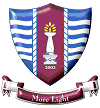 Government College University, FaisalabadAllama Iqbal Road, Faisalabad, Pakistan Tel: 041-9200702		Fax: 041-9201416Application & Biodata Form(For Non-Teaching / Administrative Positions in BPS-17 & above)For Office use onlyDiary #: ___________Date:      ___________(v)	Demand Draft detail:Bank Draft No. ____________ 	Date: ___________     Amount: ____________ Bank Name / Branch: _________________________________________________________(ix)Nationality:Self: 	    __________________Spouse:   __________________(x) Domicile:District:       _________________Province:     _________________(xi) CNIC No.____________________________Certificate / Degree obtainedName of BISE / University / Degree Awarding InstituteYears AttendedYears AttendedDivision /CGPAMarks Obtained / Total MarksMajor SubjectsCertificate / Degree obtainedName of BISE / University / Degree Awarding InstituteFrom ToDivision /CGPAMarks Obtained / Total MarksMajor SubjectsMatric or equivalent BISE  ____________Intermediate or equivalent BISE  ____________Bachelor’s degree or equivalentMaster’s degree   or equivalent M. Phil. /MSor equivalentPh. D*Any other qualification *For applicants, having PhD degree from a Foreign University are required to submit HEC Equivalence Certificate*For applicants, having PhD degree from a Foreign University are required to submit HEC Equivalence Certificate*For applicants, having PhD degree from a Foreign University are required to submit HEC Equivalence Certificate*For applicants, having PhD degree from a Foreign University are required to submit HEC Equivalence Certificate*For applicants, having PhD degree from a Foreign University are required to submit HEC Equivalence Certificate*For applicants, having PhD degree from a Foreign University are required to submit HEC Equivalence Certificate*For applicants, having PhD degree from a Foreign University are required to submit HEC Equivalence CertificateName &Place of InstitutionCertificate /Diploma obtainedPeriod AttendedPeriod AttendedArea / FieldName &Place of InstitutionCertificate /Diploma obtainedFrom ToArea / FieldLanguageReadingWriting SpeakingUrduEnglishPost HeldBPS / SalaryInstitution / OrganizationDurationDurationExperienceExperienceExperienceCertificate Attached?Yes/NoPost HeldBPS / SalaryInstitution / OrganizationFromToYearMonthDayCertificate Attached?Yes/NoTotal Experience (upto the closing date of submission of applications)Total Experience (upto the closing date of submission of applications)Total Experience (upto the closing date of submission of applications)Total Experience (upto the closing date of submission of applications)Total Experience (upto the closing date of submission of applications)CountryDurationDurationPurpose of VisitCountryFrom ToPurpose of Visit(i)(vi)(xi)(ii)(vii)(xii)(iii)(viii)(xiii)(iv)(ix)(xiv)(v)(x)(xv)